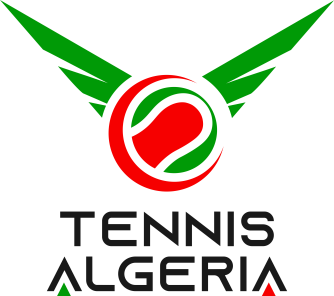 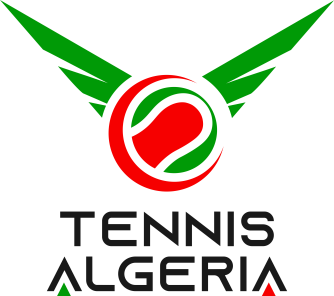 Direction Technique Nationale      FEDERATION ALGERIENNE DE TENNISDirection de l’Organisation Sportive et des CompétitionsAlger  LE 6/ 07/2022FICHE TECHNIQUEDirecteurdel’Organisationsportiveetdescompétitions:Nassim BelazriNature4éme etape Circuit National de « BEACH TENNIS » OrganisateurS.R.A.T sous l’égide de la Fédération Algérienne de TennisDate15 JUILLET 2022 à partir de 9h00LieuComplexe touristique Grand bleu- Zemmouri- BOUMERDESCatégories14ans et Plus Messieurs et DamesTableauxDoubles « Messieurs » et Double « mixte »Prise enchargeNonJugeArbitreBACHA AbdelghaniTel : 0551432937DirecteurLAOUICHI WalidTél : 0550470478SurfaceSable finInscriptionDernier délai d’inscription 11 juillet 2022 à 12h:00beachtennis@fatdz.combeachtennisaintaya@gmail.comRetrait du TournoiLes joueurs inscrits peuvent se retirer avant le 11 juillet 2022 à 13h59Tirage au sort12 juillet 2022 a 14h00Frais inscription500 DA / joueurPrixCoupes et médailles